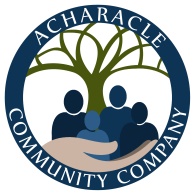 Directors Meeting 30th July 2020Agenda/minutesItem NoItemLeadTime Allocated         Action         Action1Those present   Chair2 minsMarie-Luise MacDonald (Chair - MLM) / David John Cameron (DJC) / David Kirkham (zoom) (DK) / Lesley MacMaster (LM) / Becky Dacre (BD – mins) Fiona Cameron (FC) / Angela Williams (AW)Marie-Luise MacDonald (Chair - MLM) / David John Cameron (DJC) / David Kirkham (zoom) (DK) / Lesley MacMaster (LM) / Becky Dacre (BD – mins) Fiona Cameron (FC) / Angela Williams (AW)Marie-Luise MacDonald (Chair - MLM) / David John Cameron (DJC) / David Kirkham (zoom) (DK) / Lesley MacMaster (LM) / Becky Dacre (BD – mins) Fiona Cameron (FC) / Angela Williams (AW)Marie-Luise MacDonald (Chair - MLM) / David John Cameron (DJC) / David Kirkham (zoom) (DK) / Lesley MacMaster (LM) / Becky Dacre (BD – mins) Fiona Cameron (FC) / Angela Williams (AW)Marie-Luise MacDonald (Chair - MLM) / David John Cameron (DJC) / David Kirkham (zoom) (DK) / Lesley MacMaster (LM) / Becky Dacre (BD – mins) Fiona Cameron (FC) / Angela Williams (AW)2Apologies All2 mins3Treasurers reportLM5 minsNo losses over Covid-19 time mainly due to Fish & Chip FridayNo losses over Covid-19 time mainly due to Fish & Chip FridayNo losses over Covid-19 time mainly due to Fish & Chip FridayNo losses over Covid-19 time mainly due to Fish & Chip FridayNo losses over Covid-19 time mainly due to Fish & Chip Friday4Minutes from last meetingChair2 minsApprovedApprovedApprovedApprovedApproved5Sunart Networks share offerDK20 minsDTAS gave quote of £750 for legal help including I hour free. DJC/FC/AW/MLM happy to go with it. DK to split the proposition – dealing with the grant first then the share offer separately. AW asked about the £10,000 grant - What’s benefit for ACC? DK replied: The participation enables the provider (Brunery Hydro) to do charitable works by donating to ACC. DJC said ACC can invest money and can be used for other projects. This would be only possible once the Sunart Networks was profitable and could return the money. It is a donation to ACC and ACC loan it to Sunart Networks. LM & other directors not happy with the grant. Conflict of interest noted (DK), but DK would step down as director. Decided impartial advice needed from DTAS. DK to send new version of proposal which we can forward to DTAS. Meet again when DTAS advice comes back. DK to do it for Monday (3rd Aug) and circulate it to directors first and then to DTAS.DTAS gave quote of £750 for legal help including I hour free. DJC/FC/AW/MLM happy to go with it. DK to split the proposition – dealing with the grant first then the share offer separately. AW asked about the £10,000 grant - What’s benefit for ACC? DK replied: The participation enables the provider (Brunery Hydro) to do charitable works by donating to ACC. DJC said ACC can invest money and can be used for other projects. This would be only possible once the Sunart Networks was profitable and could return the money. It is a donation to ACC and ACC loan it to Sunart Networks. LM & other directors not happy with the grant. Conflict of interest noted (DK), but DK would step down as director. Decided impartial advice needed from DTAS. DK to send new version of proposal which we can forward to DTAS. Meet again when DTAS advice comes back. DK to do it for Monday (3rd Aug) and circulate it to directors first and then to DTAS.DTAS gave quote of £750 for legal help including I hour free. DJC/FC/AW/MLM happy to go with it. DK to split the proposition – dealing with the grant first then the share offer separately. AW asked about the £10,000 grant - What’s benefit for ACC? DK replied: The participation enables the provider (Brunery Hydro) to do charitable works by donating to ACC. DJC said ACC can invest money and can be used for other projects. This would be only possible once the Sunart Networks was profitable and could return the money. It is a donation to ACC and ACC loan it to Sunart Networks. LM & other directors not happy with the grant. Conflict of interest noted (DK), but DK would step down as director. Decided impartial advice needed from DTAS. DK to send new version of proposal which we can forward to DTAS. Meet again when DTAS advice comes back. DK to do it for Monday (3rd Aug) and circulate it to directors first and then to DTAS.DTAS gave quote of £750 for legal help including I hour free. DJC/FC/AW/MLM happy to go with it. DK to split the proposition – dealing with the grant first then the share offer separately. AW asked about the £10,000 grant - What’s benefit for ACC? DK replied: The participation enables the provider (Brunery Hydro) to do charitable works by donating to ACC. DJC said ACC can invest money and can be used for other projects. This would be only possible once the Sunart Networks was profitable and could return the money. It is a donation to ACC and ACC loan it to Sunart Networks. LM & other directors not happy with the grant. Conflict of interest noted (DK), but DK would step down as director. Decided impartial advice needed from DTAS. DK to send new version of proposal which we can forward to DTAS. Meet again when DTAS advice comes back. DK to do it for Monday (3rd Aug) and circulate it to directors first and then to DTAS.DTAS gave quote of £750 for legal help including I hour free. DJC/FC/AW/MLM happy to go with it. DK to split the proposition – dealing with the grant first then the share offer separately. AW asked about the £10,000 grant - What’s benefit for ACC? DK replied: The participation enables the provider (Brunery Hydro) to do charitable works by donating to ACC. DJC said ACC can invest money and can be used for other projects. This would be only possible once the Sunart Networks was profitable and could return the money. It is a donation to ACC and ACC loan it to Sunart Networks. LM & other directors not happy with the grant. Conflict of interest noted (DK), but DK would step down as director. Decided impartial advice needed from DTAS. DK to send new version of proposal which we can forward to DTAS. Meet again when DTAS advice comes back. DK to do it for Monday (3rd Aug) and circulate it to directors first and then to DTAS.DK / DTAS6Café roofBD5 minsDJC got quote from Liam. £20 an hour and materials for box section. To build up on top of old felt. To go with that quote (MLM first approved / AW seconded). BD to let others know they are not successful.DJC got quote from Liam. £20 an hour and materials for box section. To build up on top of old felt. To go with that quote (MLM first approved / AW seconded). BD to let others know they are not successful.DJC got quote from Liam. £20 an hour and materials for box section. To build up on top of old felt. To go with that quote (MLM first approved / AW seconded). BD to let others know they are not successful.DJC got quote from Liam. £20 an hour and materials for box section. To build up on top of old felt. To go with that quote (MLM first approved / AW seconded). BD to let others know they are not successful.DJC got quote from Liam. £20 an hour and materials for box section. To build up on top of old felt. To go with that quote (MLM first approved / AW seconded). BD to let others know they are not successful.BD/LM7DefibrillatorAll10 minsNo progress with finding man from Salen to do box up. FC suggested asking Kenny Morrison. One of the directors to contact him. If not forthcoming, it was suggested the defib be put outside the café or centre even if just for the time being.  No progress with finding man from Salen to do box up. FC suggested asking Kenny Morrison. One of the directors to contact him. If not forthcoming, it was suggested the defib be put outside the café or centre even if just for the time being.  No progress with finding man from Salen to do box up. FC suggested asking Kenny Morrison. One of the directors to contact him. If not forthcoming, it was suggested the defib be put outside the café or centre even if just for the time being.  No progress with finding man from Salen to do box up. FC suggested asking Kenny Morrison. One of the directors to contact him. If not forthcoming, it was suggested the defib be put outside the café or centre even if just for the time being.  No progress with finding man from Salen to do box up. FC suggested asking Kenny Morrison. One of the directors to contact him. If not forthcoming, it was suggested the defib be put outside the café or centre even if just for the time being.  DK/others8Centre future – asset transferAll10 minsAW has forwarded SLF to BD. BD to look at next week.  AW has forwarded SLF to BD. BD to look at next week.  AW has forwarded SLF to BD. BD to look at next week.  AW has forwarded SLF to BD. BD to look at next week.  AW has forwarded SLF to BD. BD to look at next week.  BD9Reuse ProjectAll10 minsLM doing photos for Facebook page and will be live soon. Starting to stock room at centre. LM asked if she can just decide what goes furniture wise without asking directors. All agreed. Sale at shed at end of August. AW suggested asking groups when they might want to come back to use the centre to get idea of when it needs to be sorted for opening. Reuse easier to open and could open in centre once LM is back at work. Responsibility is each individual group to come and sort their equipment etc stored at the centre. MLM to draft something for LM to send out re-asking groups when they want to restart. Lunch Club – cannot be decided yet. Agreed to keep staff furloughed for now. To be discussed again at end of August once outcome of asset transfer is known. Discussed about possibly changing way lunch club happens. LM suggested they come as a group (like others who use building) and pay for use of the room and have lunch from café or hotel and can play cards etc for however long they want to hire room for.BD to take photos of good items in shed and forward to LM to post on FB page. LM doing photos for Facebook page and will be live soon. Starting to stock room at centre. LM asked if she can just decide what goes furniture wise without asking directors. All agreed. Sale at shed at end of August. AW suggested asking groups when they might want to come back to use the centre to get idea of when it needs to be sorted for opening. Reuse easier to open and could open in centre once LM is back at work. Responsibility is each individual group to come and sort their equipment etc stored at the centre. MLM to draft something for LM to send out re-asking groups when they want to restart. Lunch Club – cannot be decided yet. Agreed to keep staff furloughed for now. To be discussed again at end of August once outcome of asset transfer is known. Discussed about possibly changing way lunch club happens. LM suggested they come as a group (like others who use building) and pay for use of the room and have lunch from café or hotel and can play cards etc for however long they want to hire room for.BD to take photos of good items in shed and forward to LM to post on FB page. LM doing photos for Facebook page and will be live soon. Starting to stock room at centre. LM asked if she can just decide what goes furniture wise without asking directors. All agreed. Sale at shed at end of August. AW suggested asking groups when they might want to come back to use the centre to get idea of when it needs to be sorted for opening. Reuse easier to open and could open in centre once LM is back at work. Responsibility is each individual group to come and sort their equipment etc stored at the centre. MLM to draft something for LM to send out re-asking groups when they want to restart. Lunch Club – cannot be decided yet. Agreed to keep staff furloughed for now. To be discussed again at end of August once outcome of asset transfer is known. Discussed about possibly changing way lunch club happens. LM suggested they come as a group (like others who use building) and pay for use of the room and have lunch from café or hotel and can play cards etc for however long they want to hire room for.BD to take photos of good items in shed and forward to LM to post on FB page. LM doing photos for Facebook page and will be live soon. Starting to stock room at centre. LM asked if she can just decide what goes furniture wise without asking directors. All agreed. Sale at shed at end of August. AW suggested asking groups when they might want to come back to use the centre to get idea of when it needs to be sorted for opening. Reuse easier to open and could open in centre once LM is back at work. Responsibility is each individual group to come and sort their equipment etc stored at the centre. MLM to draft something for LM to send out re-asking groups when they want to restart. Lunch Club – cannot be decided yet. Agreed to keep staff furloughed for now. To be discussed again at end of August once outcome of asset transfer is known. Discussed about possibly changing way lunch club happens. LM suggested they come as a group (like others who use building) and pay for use of the room and have lunch from café or hotel and can play cards etc for however long they want to hire room for.BD to take photos of good items in shed and forward to LM to post on FB page. LM doing photos for Facebook page and will be live soon. Starting to stock room at centre. LM asked if she can just decide what goes furniture wise without asking directors. All agreed. Sale at shed at end of August. AW suggested asking groups when they might want to come back to use the centre to get idea of when it needs to be sorted for opening. Reuse easier to open and could open in centre once LM is back at work. Responsibility is each individual group to come and sort their equipment etc stored at the centre. MLM to draft something for LM to send out re-asking groups when they want to restart. Lunch Club – cannot be decided yet. Agreed to keep staff furloughed for now. To be discussed again at end of August once outcome of asset transfer is known. Discussed about possibly changing way lunch club happens. LM suggested they come as a group (like others who use building) and pay for use of the room and have lunch from café or hotel and can play cards etc for however long they want to hire room for.BD to take photos of good items in shed and forward to LM to post on FB page. LM/BD/MLM10Na’vi shopJemma posted advert on Facebook asking for interest in becoming a new tenant at shop. Makes it sounds like ACC have approved this, but at last 2 meetings it has been noted ACC is waiting for a date from Na’vi when they are to move out. At that point ACC will advertise for tenant. FC suggested contacting Jemma to say ACC will advertise once they have given date for vacating premises and ask her to take the FB post down. No official date for them leaving has been given yet. Selection of tenant up to ACC. DK does not agree that Jemma’s post is incorrect. DJC to message Jemma.Jemma posted advert on Facebook asking for interest in becoming a new tenant at shop. Makes it sounds like ACC have approved this, but at last 2 meetings it has been noted ACC is waiting for a date from Na’vi when they are to move out. At that point ACC will advertise for tenant. FC suggested contacting Jemma to say ACC will advertise once they have given date for vacating premises and ask her to take the FB post down. No official date for them leaving has been given yet. Selection of tenant up to ACC. DK does not agree that Jemma’s post is incorrect. DJC to message Jemma.Jemma posted advert on Facebook asking for interest in becoming a new tenant at shop. Makes it sounds like ACC have approved this, but at last 2 meetings it has been noted ACC is waiting for a date from Na’vi when they are to move out. At that point ACC will advertise for tenant. FC suggested contacting Jemma to say ACC will advertise once they have given date for vacating premises and ask her to take the FB post down. No official date for them leaving has been given yet. Selection of tenant up to ACC. DK does not agree that Jemma’s post is incorrect. DJC to message Jemma.Jemma posted advert on Facebook asking for interest in becoming a new tenant at shop. Makes it sounds like ACC have approved this, but at last 2 meetings it has been noted ACC is waiting for a date from Na’vi when they are to move out. At that point ACC will advertise for tenant. FC suggested contacting Jemma to say ACC will advertise once they have given date for vacating premises and ask her to take the FB post down. No official date for them leaving has been given yet. Selection of tenant up to ACC. DK does not agree that Jemma’s post is incorrect. DJC to message Jemma.Jemma posted advert on Facebook asking for interest in becoming a new tenant at shop. Makes it sounds like ACC have approved this, but at last 2 meetings it has been noted ACC is waiting for a date from Na’vi when they are to move out. At that point ACC will advertise for tenant. FC suggested contacting Jemma to say ACC will advertise once they have given date for vacating premises and ask her to take the FB post down. No official date for them leaving has been given yet. Selection of tenant up to ACC. DK does not agree that Jemma’s post is incorrect. DJC to message Jemma.11Play ParkFC10 minsPlay Park – HC want to sell land to ACC without asset transfer as not worth it. FC suggests that we don’t want it till an agreed date. BD to ask for insurance quote for existing play area. HC have offered land for £500. HC could do annual check for play area but volunteers would need to do weekly/monthly checks. Cost? FC to ask HC if it can be bought for £1 as had no chance to fund raise during covid-19 crisis.AW – Play park needed regularly on agenda to make sure maintenance is being done as insurance would be invalid otherwise. Regular reports back to ACC to make sure maintenance done. FC to draft an email and pass it to directors about land transfer. Play Park – HC want to sell land to ACC without asset transfer as not worth it. FC suggests that we don’t want it till an agreed date. BD to ask for insurance quote for existing play area. HC have offered land for £500. HC could do annual check for play area but volunteers would need to do weekly/monthly checks. Cost? FC to ask HC if it can be bought for £1 as had no chance to fund raise during covid-19 crisis.AW – Play park needed regularly on agenda to make sure maintenance is being done as insurance would be invalid otherwise. Regular reports back to ACC to make sure maintenance done. FC to draft an email and pass it to directors about land transfer. Play Park – HC want to sell land to ACC without asset transfer as not worth it. FC suggests that we don’t want it till an agreed date. BD to ask for insurance quote for existing play area. HC have offered land for £500. HC could do annual check for play area but volunteers would need to do weekly/monthly checks. Cost? FC to ask HC if it can be bought for £1 as had no chance to fund raise during covid-19 crisis.AW – Play park needed regularly on agenda to make sure maintenance is being done as insurance would be invalid otherwise. Regular reports back to ACC to make sure maintenance done. FC to draft an email and pass it to directors about land transfer. Play Park – HC want to sell land to ACC without asset transfer as not worth it. FC suggests that we don’t want it till an agreed date. BD to ask for insurance quote for existing play area. HC have offered land for £500. HC could do annual check for play area but volunteers would need to do weekly/monthly checks. Cost? FC to ask HC if it can be bought for £1 as had no chance to fund raise during covid-19 crisis.AW – Play park needed regularly on agenda to make sure maintenance is being done as insurance would be invalid otherwise. Regular reports back to ACC to make sure maintenance done. FC to draft an email and pass it to directors about land transfer. Play Park – HC want to sell land to ACC without asset transfer as not worth it. FC suggests that we don’t want it till an agreed date. BD to ask for insurance quote for existing play area. HC have offered land for £500. HC could do annual check for play area but volunteers would need to do weekly/monthly checks. Cost? FC to ask HC if it can be bought for £1 as had no chance to fund raise during covid-19 crisis.AW – Play park needed regularly on agenda to make sure maintenance is being done as insurance would be invalid otherwise. Regular reports back to ACC to make sure maintenance done. FC to draft an email and pass it to directors about land transfer. FC/BD12AOB / Items to watchDJC/BD5 minsOSCR have approved new M & A’s. They are on their website. BD to load M & A’s onto Companies House website and also ACC website.Directors pack – not complete and needs adding to regularly and keeping up to date but all directors thought ok and a good idea.Covid policy suggested - can be added as separate policy.Scotnet – Scotnet are still charging for phone services as 90 days clear notice was not given by EE. DJC to contact EE as they should pay as they should have sorted the notice out.Number at café is still problematic. DJC pursuing with EE.MLM to chase up Lochaber Housing about the car park at the centre and whether it will be leased to ACC for use for the centre. MLM’s contact on holiday but will progress.Business stream – BD alerted directors to water contract with Business Stream coming to an end at the end of August. Directors agreed to stay with them and not find new supplier.OSCR have approved new M & A’s. They are on their website. BD to load M & A’s onto Companies House website and also ACC website.Directors pack – not complete and needs adding to regularly and keeping up to date but all directors thought ok and a good idea.Covid policy suggested - can be added as separate policy.Scotnet – Scotnet are still charging for phone services as 90 days clear notice was not given by EE. DJC to contact EE as they should pay as they should have sorted the notice out.Number at café is still problematic. DJC pursuing with EE.MLM to chase up Lochaber Housing about the car park at the centre and whether it will be leased to ACC for use for the centre. MLM’s contact on holiday but will progress.Business stream – BD alerted directors to water contract with Business Stream coming to an end at the end of August. Directors agreed to stay with them and not find new supplier.OSCR have approved new M & A’s. They are on their website. BD to load M & A’s onto Companies House website and also ACC website.Directors pack – not complete and needs adding to regularly and keeping up to date but all directors thought ok and a good idea.Covid policy suggested - can be added as separate policy.Scotnet – Scotnet are still charging for phone services as 90 days clear notice was not given by EE. DJC to contact EE as they should pay as they should have sorted the notice out.Number at café is still problematic. DJC pursuing with EE.MLM to chase up Lochaber Housing about the car park at the centre and whether it will be leased to ACC for use for the centre. MLM’s contact on holiday but will progress.Business stream – BD alerted directors to water contract with Business Stream coming to an end at the end of August. Directors agreed to stay with them and not find new supplier.OSCR have approved new M & A’s. They are on their website. BD to load M & A’s onto Companies House website and also ACC website.Directors pack – not complete and needs adding to regularly and keeping up to date but all directors thought ok and a good idea.Covid policy suggested - can be added as separate policy.Scotnet – Scotnet are still charging for phone services as 90 days clear notice was not given by EE. DJC to contact EE as they should pay as they should have sorted the notice out.Number at café is still problematic. DJC pursuing with EE.MLM to chase up Lochaber Housing about the car park at the centre and whether it will be leased to ACC for use for the centre. MLM’s contact on holiday but will progress.Business stream – BD alerted directors to water contract with Business Stream coming to an end at the end of August. Directors agreed to stay with them and not find new supplier.OSCR have approved new M & A’s. They are on their website. BD to load M & A’s onto Companies House website and also ACC website.Directors pack – not complete and needs adding to regularly and keeping up to date but all directors thought ok and a good idea.Covid policy suggested - can be added as separate policy.Scotnet – Scotnet are still charging for phone services as 90 days clear notice was not given by EE. DJC to contact EE as they should pay as they should have sorted the notice out.Number at café is still problematic. DJC pursuing with EE.MLM to chase up Lochaber Housing about the car park at the centre and whether it will be leased to ACC for use for the centre. MLM’s contact on holiday but will progress.Business stream – BD alerted directors to water contract with Business Stream coming to an end at the end of August. Directors agreed to stay with them and not find new supplier.BDBDDJCMLMDate of next meeting – 13.8.20Date of next meeting – 13.8.20Date of next meeting – 13.8.20Date of next meeting – 13.8.20This meeting closed –09:30pmThis meeting closed –09:30pmThis meeting closed –09:30pmThis meeting closed –09:30pm